Frightening Photo Halloween ContestRulesChoose ONLY one of the photos belowUse PicMonkey, Photoshop, or any other editing tool to make a “spooky” picture.Work alone or with ONE partnerSend submissions to: keanolanilearningcenter@gmail.com by October 29th.Include your name(s) in the emailTip: You can edit both the people and the background 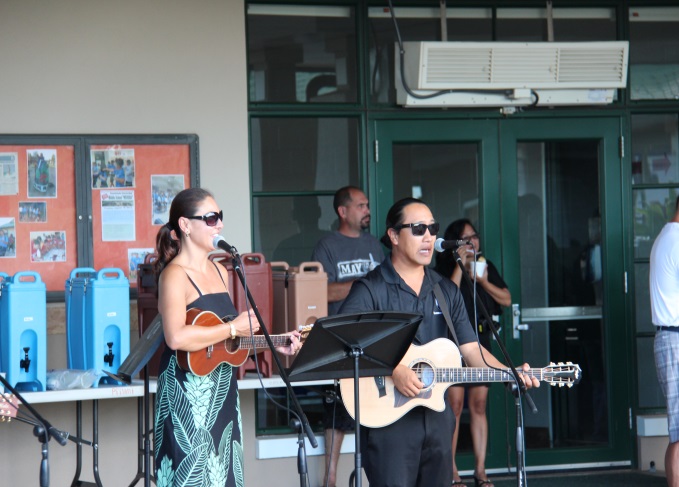 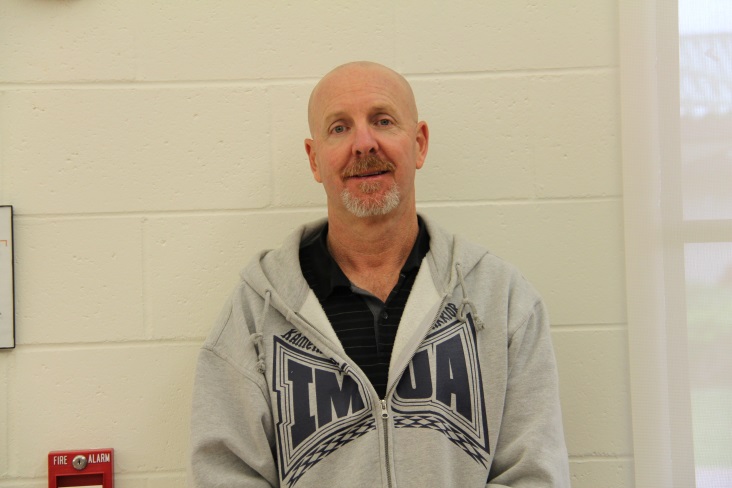 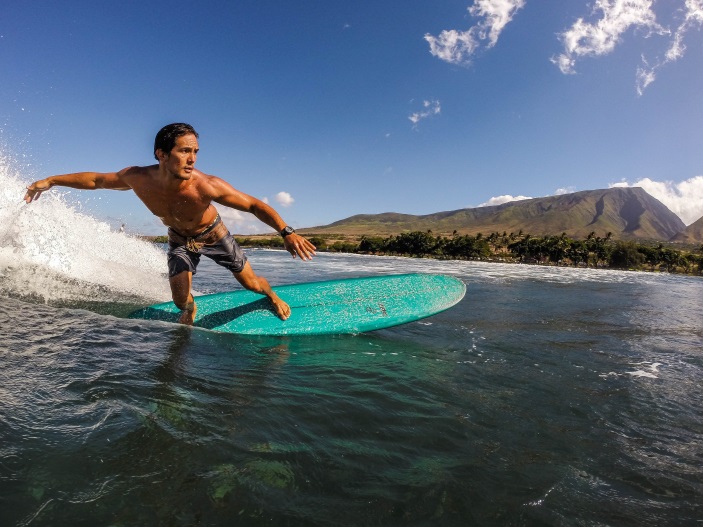 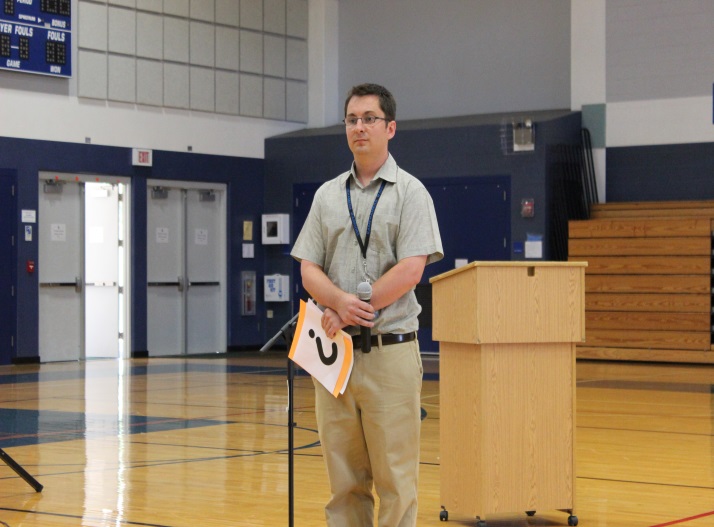 